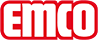 emco Bauemco LIMBUS senza anello di doppia spazzole rotonde Limbus 105tipoLimbus 105materialegomma di prima qualità, resistente alle intemperie e all'abrasionealtezza appr. (mm)10.5Superficie di calpestiomodello a nido d'ape ottagonale con bordo a rampa laterale. Tolleranza di +/- 1,5%scarico dell'acquanervature sul lato inferiore combinate con fondi aperti a nido d'ape assicurano un buon scarico dell'acqua nonostante l'altezza d'ingombro ridottacoloriTappeto tecnico a nido d'ape di gomma: neroColori delle spazzole circolari a doppio anelloTappeto tecnico a nido d'ape di gomma: nerofabbricazione su misuratagli in forma rettangolare (possibili solo senza bordo a rampa)DimensioniLarghezza del tappeto:.........................mm (lunghezza asta)Profondità del tappeto:.........................mm (direzione di marcia)contattoAndrea Gioco · Country Manager · Via A. Cardazzo 56/a · 33070 Budoia (PN) / IT · Tel. (+39) 340 493 51 64 · Fax (+39) 0434 18 20 120 · info@it.emco.de · www.emco-bau.com